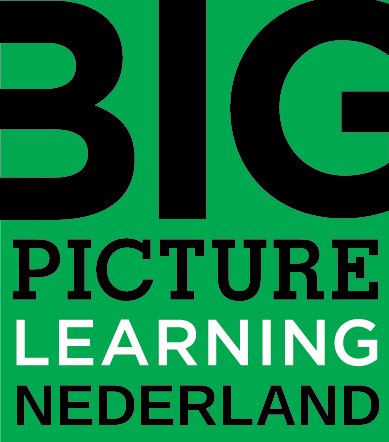 VBPN kijkwijzerDOEL:Deze kijkwijzer is bedoeld om te kijken naar de ontwikkeling van een Big Picture school. Scholen kunnen hiervoor een vraag neerleggen bij de Vereniging Big Picture Nederland. Er zal dan een kleine delegatie van mensen komen kijken die ervaring hebben vanuit Amerika of vanuit eigen ontwikkeling binnen de school.
Het is niet de bedoeling om tot een beoordeling te komen. Het moet meer een hulpmiddel zijn als ondersteuning in het ontwikkelproces van een school. 
Met de gegeven feedback n.a.v. het bezoek moet een school verder kunnen.UITGANGSPUNT KIJKWIJZER:De onderstaande kijkwijzer is gebaseerd op de drie R-en en de 11 uitgangspunten van het Big Picture model. We hebben bewust gekozen voor het gebruik van de Amerikaanse termen van het Big Picture model. Dit om onduidelijkheid te voorkomen. We zijn ons ervan bewust dat in Nederland juist andere termen worden gebruikt door elke school.Relatie, Relevantie en RigorBig Picture Learning gaat uit van het principe dat het meeste leren niet persé, of misschien wel helemaal niet, in de klas plaatsvindt.RelatieOm te ontdekken welke onderwerpen voor een leerling relevant zijn, moet je de leerling eerst leren kennen. Er moet dus een relatie opgebouwd worden, met een advisor en met klasgenoten, waarin leerlingen het gevoel hebben dat zij zichzelf kunnen en mogen zijn en zich serieus genomen voelen. Deze relaties zijn gebaseerd op gelijkwaardigheid, wederkerigheid en vertrouwen. Wat zien we:Hoe benadert de advisor zijn leerlingen?De advisor is oprecht geïnteresseerd in de leerlingDe advisor luistert echt naar de leerlingDe advisor straalt vertrouwen uit naar de leerlingDe sfeer in de advisory is er een van veiligheidRelevantieLeerlingen leren het meest als zij bezig zijn met onderwerpen die voor hen, in het hier en nu, relevant zijn, omdat het ze bezighoudt of omdat het een hobby of interesse is. Een Plan wordt pas echt relevant als het rechtstreeks in de echte wereld wordt uitgevoerd/meegemaakt/ervaren door de leerlingen en als het plan gemaakt is met de leerling. Wat zien we:Een gemotiveerde leerling, die weet wat er in zijn Plan staat en weet welke stappen hij moet zettenRigorAls leerlingen leren vanuit hun interesse hebben zij een volwassene nodig, de advisor, die hen stimuleert steeds een stapje verder te gaan en het beste uit zichzelf te halen. In het Engels heet dat rigor; diepgang zoeken in je leren en een manier vinden om jezelf uit te dagen. Ook houdt de advisor het leerproces in de gaten zodat de leerling uitgedaagd wordt gedurende zijn schooltijd zoveel mogelijk te leren. Rigor in een leerplan wordt bereikt als het geleerde toepasbaar is in de echte wereld en beklijft. Er wordt dus niet voor het moment (bijvoorbeeld de toets) geleerd maar de leerstof wordt op zo’n manier verwerkt dat het ook op een later tijdstip en eventueel in een andere situatie toegepast kan worden.Wat zien we:We zien de leerling groeien in zijn ontwikkeling.De 11 kenmerken van Big Picture LearningDe onderwijsfilosofie Big Picture Learning is van oorsprong gebaseerd op 10 onderscheidende kenmerken. In Nederland hebben we er daar een aan toegevoegd: Projectmatig werken is ons elfde kenmerk. Dit hebben we gedaan omdat bleek dat dit zeer belangrijke BPL-kenmerk onvoldoende geïmplementeerd werd als het niet als kenmerk op zich werd uitgelicht.Veel scholen werken met één of een paar van de kenmerken, maar het wordt pas Big Picture Learning genoemd als alle kenmerken, op de eigen wijze van de school, verwerkt zijn in de schoolorganisatie en het onderwijs.Voor de kijkwijzer zullen we nu bekijken wat er win een school zichtbaar is van de Relatie, de Relevantie en de Rigor per kenmerk.De kenmerken zijn:1. One student at a time2. Advisory3. Leren in de echte wereld door interesses (Learning through interests)4. Projectmatig werken5. Ouder- en familiebetrokkenheid 6. Authentiek beoordelen 7. Schoolcultuur8. Schoolorganisatie 9. Leiderschap ontwikkelen 10. Studie-loopbaan-planning11. Professionele ontwikkelingKijkwijzerOne student at a timeHet gehele onderwijs is gebaseerd op de interesses, talenten en behoeften van de individuele student. Elke leerling wordt op een holistische wijze benaderd waardoor het personaliseren veel verder gaat dan alleen het theoretische schoolwerk. De leerling maakt met de advisor en ouders elke periode een leerplan waarin de doelen verwerkt zijn.One student at a timeHet gehele onderwijs is gebaseerd op de interesses, talenten en behoeften van de individuele student. Elke leerling wordt op een holistische wijze benaderd waardoor het personaliseren veel verder gaat dan alleen het theoretische schoolwerk. De leerling maakt met de advisor en ouders elke periode een leerplan waarin de doelen verwerkt zijn.One student at a timeHet gehele onderwijs is gebaseerd op de interesses, talenten en behoeften van de individuele student. Elke leerling wordt op een holistische wijze benaderd waardoor het personaliseren veel verder gaat dan alleen het theoretische schoolwerk. De leerling maakt met de advisor en ouders elke periode een leerplan waarin de doelen verwerkt zijn.Wat zien we dan in de school/ klas als we kijken naar:Wat zien we dan in de school/ klas als we kijken naar:Wat zien we dan in de school/ klas als we kijken naar:AIedere leerling heeft een eigen Plan.Beperkt -pilot- volledigAIedere leerling heeft een eigen Plan.Opmerkingen:BHet Plan is gemaakt in samenspraak met leerling en ouders.Beperkt -pilot- volledigBHet Plan is gemaakt in samenspraak met leerling en ouders.Opmerkingen:CHet Plan wordt regelmatig besproken met de leerling. (one on one’s)Beperkt -pilot- volledigCHet Plan wordt regelmatig besproken met de leerling. (one on one’s)Opmerkingen:AdvisorystructuurDe advisory is de kern van de schoolorganisatie en van de relationele structuur op een Big Picture Learning school. Het is het hart van de school en wordt door leerlingen vaak omschreven als een tweede familie. De leerlingen blijven meerdere jaren bij dezelfde groep, met dezelfde advisor, waardoor zij persoonlijke relaties aan kunnen gaan die een leven lang blijven bestaan.AdvisorystructuurDe advisory is de kern van de schoolorganisatie en van de relationele structuur op een Big Picture Learning school. Het is het hart van de school en wordt door leerlingen vaak omschreven als een tweede familie. De leerlingen blijven meerdere jaren bij dezelfde groep, met dezelfde advisor, waardoor zij persoonlijke relaties aan kunnen gaan die een leven lang blijven bestaan.AdvisorystructuurDe advisory is de kern van de schoolorganisatie en van de relationele structuur op een Big Picture Learning school. Het is het hart van de school en wordt door leerlingen vaak omschreven als een tweede familie. De leerlingen blijven meerdere jaren bij dezelfde groep, met dezelfde advisor, waardoor zij persoonlijke relaties aan kunnen gaan die een leven lang blijven bestaan.Wat zien we dan in de school/ klas als we kijken naar:Wat zien we dan in de school/ klas als we kijken naar:Wat zien we dan in de school/ klas als we kijken naar:AHoe is de school ingericht om aan bovenstaande uitgangspunt te werken.Beperkt -pilot- volledigAHoe is de school ingericht om aan bovenstaande uitgangspunt te werken.Opmerkingen:Leren in de echte wereld door interesses Echt leren wordt bereikt in de echte wereld, buiten school.  Leerlingen lopen zo veel mogelijk stage bij een buitenschoolse expert op het gebied van hun interesse, waar ze in de praktijk kunnen werken aan hun eigen doelen en authentieke projecten. Deze LTI's  zijn bedoeld als middel om de te leren lesstof te koppelen aan voor de leerling relevante projecten in de echte wereld en hebben dus niet als doel de beroepspraktijk te leren.Leren in de echte wereld door interesses Echt leren wordt bereikt in de echte wereld, buiten school.  Leerlingen lopen zo veel mogelijk stage bij een buitenschoolse expert op het gebied van hun interesse, waar ze in de praktijk kunnen werken aan hun eigen doelen en authentieke projecten. Deze LTI's  zijn bedoeld als middel om de te leren lesstof te koppelen aan voor de leerling relevante projecten in de echte wereld en hebben dus niet als doel de beroepspraktijk te leren.Leren in de echte wereld door interesses Echt leren wordt bereikt in de echte wereld, buiten school.  Leerlingen lopen zo veel mogelijk stage bij een buitenschoolse expert op het gebied van hun interesse, waar ze in de praktijk kunnen werken aan hun eigen doelen en authentieke projecten. Deze LTI's  zijn bedoeld als middel om de te leren lesstof te koppelen aan voor de leerling relevante projecten in de echte wereld en hebben dus niet als doel de beroepspraktijk te leren.Wat zien we dan in de school/ klas als we kijken naar:Wat zien we dan in de school/ klas als we kijken naar:Wat zien we dan in de school/ klas als we kijken naar:AWorden de LTi’s vormgegeven volgens bovenstaande beschrijvingBeperkt -pilot- volledigAWorden de LTi’s vormgegeven volgens bovenstaande beschrijvingOpmerkingen:BVindt er een opbouw plaats via interview en schaduwdag?Beperkt -pilot- volledigBVindt er een opbouw plaats via interview en schaduwdag?Opmerkingen:CHebbende leerlingen de ruimte om te werken aan projecten in hun advisory?Beperkt -pilot- volledigCHebbende leerlingen de ruimte om te werken aan projecten in hun advisory?Opmerkingen:Projectmatig werkenLeren gebeurt zoveel mogelijk projectmatig in plaats van klassikaal en volgens methodes. Projectmatig werken komt dus niet boven op het huidige curriculum maar vervangt zoveel mogelijk de traditionele manier van lesgeven. Persoonlijke- en stageprojecten zijn gebaseerd op de interesses van de leerling, klassikale projecten worden bijvoorbeeld gebaseerd op thema’s die op dat moment belangrijk zijn of lesstof die behandeld moet worden.Projectmatig werkenLeren gebeurt zoveel mogelijk projectmatig in plaats van klassikaal en volgens methodes. Projectmatig werken komt dus niet boven op het huidige curriculum maar vervangt zoveel mogelijk de traditionele manier van lesgeven. Persoonlijke- en stageprojecten zijn gebaseerd op de interesses van de leerling, klassikale projecten worden bijvoorbeeld gebaseerd op thema’s die op dat moment belangrijk zijn of lesstof die behandeld moet worden.Projectmatig werkenLeren gebeurt zoveel mogelijk projectmatig in plaats van klassikaal en volgens methodes. Projectmatig werken komt dus niet boven op het huidige curriculum maar vervangt zoveel mogelijk de traditionele manier van lesgeven. Persoonlijke- en stageprojecten zijn gebaseerd op de interesses van de leerling, klassikale projecten worden bijvoorbeeld gebaseerd op thema’s die op dat moment belangrijk zijn of lesstof die behandeld moet worden.Wat zien we dan in de school/ klas als we kijken naar:Wat zien we dan in de school/ klas als we kijken naar:Wat zien we dan in de school/ klas als we kijken naar:AIs het project tot stand gekomen in overleg met de leerling en advisor?Beperkt -pilot- volledigAIs het project tot stand gekomen in overleg met de leerling en advisor?Opmerkingen:BWelke onderdelen zijn opgenomen in een project?
Met onderdelen bedoelen we: integreren van AVO vakken maar ook maatschappelijke betrokkenheid.Beperkt -pilot- volledigBWelke onderdelen zijn opgenomen in een project?
Met onderdelen bedoelen we: integreren van AVO vakken maar ook maatschappelijke betrokkenheid.Opmerkingen:Ouder- en familiebetrokkenheidOuders en familieleden zijn gewaardeerde leden van de schoolgemeenschap en hebben een proactieve rol in het leerproces van hun kinderen. Ze zijn een onderdeel van de planning en beoordeling van het werk van de leerling. Ze worden gevraagd hun ervaring en netwerk in te zetten om de school te ondersteunen en spelen vaak een belangrijke rol in het vinden van potentiële buitenschoolse mentoren.Ouder- en familiebetrokkenheidOuders en familieleden zijn gewaardeerde leden van de schoolgemeenschap en hebben een proactieve rol in het leerproces van hun kinderen. Ze zijn een onderdeel van de planning en beoordeling van het werk van de leerling. Ze worden gevraagd hun ervaring en netwerk in te zetten om de school te ondersteunen en spelen vaak een belangrijke rol in het vinden van potentiële buitenschoolse mentoren.Ouder- en familiebetrokkenheidOuders en familieleden zijn gewaardeerde leden van de schoolgemeenschap en hebben een proactieve rol in het leerproces van hun kinderen. Ze zijn een onderdeel van de planning en beoordeling van het werk van de leerling. Ze worden gevraagd hun ervaring en netwerk in te zetten om de school te ondersteunen en spelen vaak een belangrijke rol in het vinden van potentiële buitenschoolse mentoren.Wat zien we dan in de school/ klas als we kijken naar:Wat zien we dan in de school/ klas als we kijken naar:Wat zien we dan in de school/ klas als we kijken naar:AHoe wordt bovenstaande vormgegeven?Student leert over zijn familie en zichzelf via het ‘Who am I’ projectBeperkt -pilot- volledigAHoe wordt bovenstaande vormgegeven?Student leert over zijn familie en zichzelf via het ‘Who am I’ projectOpmerkingen:BHoe wordt bovenstaande vormgegeven?Advisor betrekt ouders bij het leerproces van de leerlingBeperkt -pilot- volledigBHoe wordt bovenstaande vormgegeven?Advisor betrekt ouders bij het leerproces van de leerlingOpmerkingen:Authentiek beoordelenLeerlingen worden niet beoordeeld door middel van toetsen maar door aan een publiek te laten zien hoe en wat er geleerd is en welke voortgang er zit op het gebied van de interesses van leerlingen. De beoordelingscriteria worden individueel bepaald en gebaseerd op de criteria van de echte wereld in samenwerking met de praktijkopleider op het gebied van hun interesses (stagebegeleiders). Leerlingen reflecteren meerdere keren per jaar op hun werk en voortgang door middel van een presentatie of tentoonstelling en bespreken hun voortgang met medewerkers van de school, hun ouders, medeleerlingen en de buitenschoolse praktijkopleider.Authentiek beoordelenLeerlingen worden niet beoordeeld door middel van toetsen maar door aan een publiek te laten zien hoe en wat er geleerd is en welke voortgang er zit op het gebied van de interesses van leerlingen. De beoordelingscriteria worden individueel bepaald en gebaseerd op de criteria van de echte wereld in samenwerking met de praktijkopleider op het gebied van hun interesses (stagebegeleiders). Leerlingen reflecteren meerdere keren per jaar op hun werk en voortgang door middel van een presentatie of tentoonstelling en bespreken hun voortgang met medewerkers van de school, hun ouders, medeleerlingen en de buitenschoolse praktijkopleider.Authentiek beoordelenLeerlingen worden niet beoordeeld door middel van toetsen maar door aan een publiek te laten zien hoe en wat er geleerd is en welke voortgang er zit op het gebied van de interesses van leerlingen. De beoordelingscriteria worden individueel bepaald en gebaseerd op de criteria van de echte wereld in samenwerking met de praktijkopleider op het gebied van hun interesses (stagebegeleiders). Leerlingen reflecteren meerdere keren per jaar op hun werk en voortgang door middel van een presentatie of tentoonstelling en bespreken hun voortgang met medewerkers van de school, hun ouders, medeleerlingen en de buitenschoolse praktijkopleider.Wat zien we dan in de school/ klas als we kijken naar:Wat zien we dan in de school/ klas als we kijken naar:Wat zien we dan in de school/ klas als we kijken naar:AWordt de ontwikkeling van de leerling gevolgd volgens bovenstaande kenmerken?Beperkt -pilot- volledigAWordt de ontwikkeling van de leerling gevolgd volgens bovenstaande kenmerken?Opmerkingen:SchoolcultuurIn Big Picture Learning scholen heerst een klimaat van vertrouwen, positiviteit en gelijkwaardigheid onder en tussen jongeren en volwassenen, die je kunt voelen als je binnenkomt. Leerlingen wordt geleerd leiderschap te ontwikkelen. De cultuur onder de volwassenen is gebaseerd op samenwerking, vertrouwen en professionaliteit. Bij het nemen van beslissingen wordt er geluisterd naar de mening van de leerlingen. Onderdeel van de cultuur zijn vieringen en rituelen.SchoolcultuurIn Big Picture Learning scholen heerst een klimaat van vertrouwen, positiviteit en gelijkwaardigheid onder en tussen jongeren en volwassenen, die je kunt voelen als je binnenkomt. Leerlingen wordt geleerd leiderschap te ontwikkelen. De cultuur onder de volwassenen is gebaseerd op samenwerking, vertrouwen en professionaliteit. Bij het nemen van beslissingen wordt er geluisterd naar de mening van de leerlingen. Onderdeel van de cultuur zijn vieringen en rituelen.SchoolcultuurIn Big Picture Learning scholen heerst een klimaat van vertrouwen, positiviteit en gelijkwaardigheid onder en tussen jongeren en volwassenen, die je kunt voelen als je binnenkomt. Leerlingen wordt geleerd leiderschap te ontwikkelen. De cultuur onder de volwassenen is gebaseerd op samenwerking, vertrouwen en professionaliteit. Bij het nemen van beslissingen wordt er geluisterd naar de mening van de leerlingen. Onderdeel van de cultuur zijn vieringen en rituelen.Wat zien we dan in de school/ klas als we kijken naar:Wat zien we dan in de school/ klas als we kijken naar:Wat zien we dan in de school/ klas als we kijken naar:AHoe is de schoolcultuur vormgegeven?Beperkt -pilot- volledigAHoe is de schoolcultuur vormgegeven?Opmerkingen:BOp welke wijze wordt er met elkaar omgegaan? (Conflicthantering-afspraken-wijze van omgang)Beperkt -pilot- volledigBOp welke wijze wordt er met elkaar omgegaan? (Conflicthantering-afspraken-wijze van omgang)Opmerkingen:CWelke vieringen zijn er?Beperkt -pilot- volledigCWelke vieringen zijn er?Opmerkingen:SchoolorganisatieDe schoolorganisatie gaat uit van kleinschaligheid, korte lijntjes en overzichtelijkheid. Scholen worden georganiseerd op basis van een cultuur van samenwerking en communicatie. Ze zijn niet per se gebonden aan structuren zoals een gebouw, roosters, een schoolbel of kalenders. Er is een verwevenheid van de school met de gemeenschap er omheen.SchoolorganisatieDe schoolorganisatie gaat uit van kleinschaligheid, korte lijntjes en overzichtelijkheid. Scholen worden georganiseerd op basis van een cultuur van samenwerking en communicatie. Ze zijn niet per se gebonden aan structuren zoals een gebouw, roosters, een schoolbel of kalenders. Er is een verwevenheid van de school met de gemeenschap er omheen.SchoolorganisatieDe schoolorganisatie gaat uit van kleinschaligheid, korte lijntjes en overzichtelijkheid. Scholen worden georganiseerd op basis van een cultuur van samenwerking en communicatie. Ze zijn niet per se gebonden aan structuren zoals een gebouw, roosters, een schoolbel of kalenders. Er is een verwevenheid van de school met de gemeenschap er omheen.Wat zien we dan in de school/ klas als we kijken naar:Wat zien we dan in de school/ klas als we kijken naar:Wat zien we dan in de school/ klas als we kijken naar:AHoe ziet jullie organisatie eruit?Beperkt -pilot- volledigAHoe ziet jullie organisatie eruit?Opmerkingen:BHoe betrekken jullie de omgeving?Beperkt -pilot- volledigBHoe betrekken jullie de omgeving?Opmerkingen:LeiderschapLeiderschap wordt gedeeld door een sterke, visionaire directeur; een toegewijd, verantwoordelijk team van advisors, docenten en ander personeel; en leerlingen. De schoolgemeenschap functioneert als een democratie. Een diepgaand gevoel van gedeeld eigenaarschap, ook in het eigen leren, zorgt voor een positieve cultuur die uitgaat van continue verbetering.LeiderschapLeiderschap wordt gedeeld door een sterke, visionaire directeur; een toegewijd, verantwoordelijk team van advisors, docenten en ander personeel; en leerlingen. De schoolgemeenschap functioneert als een democratie. Een diepgaand gevoel van gedeeld eigenaarschap, ook in het eigen leren, zorgt voor een positieve cultuur die uitgaat van continue verbetering.LeiderschapLeiderschap wordt gedeeld door een sterke, visionaire directeur; een toegewijd, verantwoordelijk team van advisors, docenten en ander personeel; en leerlingen. De schoolgemeenschap functioneert als een democratie. Een diepgaand gevoel van gedeeld eigenaarschap, ook in het eigen leren, zorgt voor een positieve cultuur die uitgaat van continue verbetering.Wat zien we dan in de school/ klas als we kijken naar:Wat zien we dan in de school/ klas als we kijken naar:Wat zien we dan in de school/ klas als we kijken naar:AHoe wordt leiderschap binnen de organisatie vormgegeven binnen alle geledingen.Beperkt -pilot- volledigAHoe wordt leiderschap binnen de organisatie vormgegeven binnen alle geledingen.Opmerkingen:Studie-loopbaan-planningLeerlingen ontwikkelen een realistisch plan voor de toekomst, wat kan bestaan uit een vervolgopleiding of een passende baan. Dit plan wordt gekoppeld aan het leerplan en aan de stage van de leerling. Studie-loopbaan-planningLeerlingen ontwikkelen een realistisch plan voor de toekomst, wat kan bestaan uit een vervolgopleiding of een passende baan. Dit plan wordt gekoppeld aan het leerplan en aan de stage van de leerling. Studie-loopbaan-planningLeerlingen ontwikkelen een realistisch plan voor de toekomst, wat kan bestaan uit een vervolgopleiding of een passende baan. Dit plan wordt gekoppeld aan het leerplan en aan de stage van de leerling. Wat zien we dan in de school/ klas als we kijken naar:Wat zien we dan in de school/ klas als we kijken naar:Wat zien we dan in de school/ klas als we kijken naar:AHoe wordt bovenstaande vormgegeven?Beperkt -pilot- volledigAHoe wordt bovenstaande vormgegeven?Opmerkingen:Professionele ontwikkelingEen Big Picture Learning school is een lerende gemeenschap van mensen die zich continu willen verbeteren. Op regelmatige basis wordt er aandacht besteed aan professionalisering van het team door de school zelf of door medewerkers van Big Picture Learning Nederland.Opmerking:Professionele ontwikkeling zien we als een breed itemProfessionele ontwikkelingEen Big Picture Learning school is een lerende gemeenschap van mensen die zich continu willen verbeteren. Op regelmatige basis wordt er aandacht besteed aan professionalisering van het team door de school zelf of door medewerkers van Big Picture Learning Nederland.Opmerking:Professionele ontwikkeling zien we als een breed itemProfessionele ontwikkelingEen Big Picture Learning school is een lerende gemeenschap van mensen die zich continu willen verbeteren. Op regelmatige basis wordt er aandacht besteed aan professionalisering van het team door de school zelf of door medewerkers van Big Picture Learning Nederland.Opmerking:Professionele ontwikkeling zien we als een breed itemAHoe zorgt men ervoor dat het team BPL werkt?Beperkt -pilot- volledigAHoe zorgt men ervoor dat het team BPL werkt?Opmerkingen:BHoe wordt er vormgegeven aan de algemene professionalisering en hoe worden die geïntegreerd?Beperkt -pilot- volledigBHoe wordt er vormgegeven aan de algemene professionalisering en hoe worden die geïntegreerd?Opmerkingen: